Národní hřebčín Kladruby nad Labem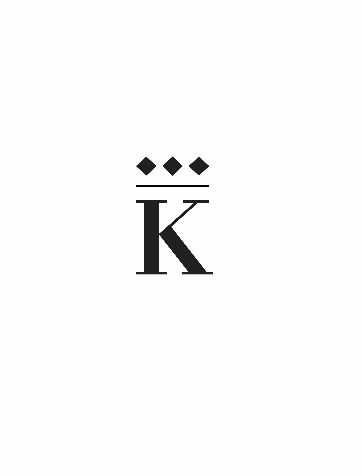 Podzimní třídění starokladrubských koníSlatiňany   13.10.2021Program:	Středa 13.10.20219:00   -    10:00	třídění mladých klisen ve výcviku, předvedení plem. hřebců  –		VS10:00   - 10:45		předvedení plemenných hřebců – stáj plemeníků      10:45  -  11:00		třídění plemenných klisen 11:00  -  12:00		pauza na oběd			12:30  -  14:30		třídění koní v odchovu ve Slavicích    Komise:	Ing. Zuzana Šancová - předsedkyněIng. Gabriela OšťádalováZdena Dyková	Ing. Karel Dvořák - náhradník	